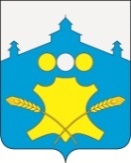 АдминистрацияБольшемурашкинского муниципального районаНижегородской областиПОСТАНОВЛЕНИЕ21.06.2017 г                                                                                                         № 302Об утверждении Порядка предоставления субсидий на возмещение затрат в связи с оказанием услуг по перевозкам пассажиров транспортом общего пользования по маршрутам регулярных перевозокв границах Большемурашкинского муниципального района       В соответствии со статьей 78 Бюджетного кодекса Российской Федерации, Федеральным законом от 06.10.2003 № 131–ФЗ «Об общих принципах организации местного самоуправления в Российской Федерации», постановлением Правительства РФ от 06.09.2016 № 887 «Об общих требованиях к нормативным правовым актам, муниципальным правовым актам, регулирующим предоставление субсидий юридическим лицам (за исключением субсидий государственным (муниципальным) учреждениям), индивидуальным предпринимателям, а также физическим лицам – производителям товаров, работ, услуг», администрация Большемурашкинского муниципального района   п о с т а н о в л я е т:         1.Утвердить  Порядок предоставления субсидий на возмещение затрат в связи с оказанием услуг по перевозкам пассажиров транспортом общего пользования по маршрутам регулярных перевозок в границах Большемурашкинского муниципального района.     2.Постановления                администрации              Большемурашкинского муниципального  района от 29.12.2012 г. № 954 «О порядке предоставления субсидий на возмещение затрат в связи с оказанием услуг по перевозке пассажиров транспортом общего пользования на регулярных маршрутах в границах Большемурашкинского муниципального района» с изменениями и дополнениями от 03.03.2016 № 118, от 19.01.2017 № 22 считать утратившими силу.     3.Настоящее постановление распространяет свое действие на правоотношения, возникшие с 01. 06.2017 года.     4.Контроль за действием настоящего постановления возложить на заместителя главы администрации Р.Е.Даранова.Глава администрации района                                                                                   Н.А.БеляковСОГЛАСОВАНО:Зам. председателя комитета поуправлению экономикой                                                                           В.И.ПутримоваНачальник финансового управления   			       Н.В.ЛобановаИ.о.управляющего делами                                                                       Н.А.ГорбуноваНачальник сектора правовой,организационной, кадровой работыи информационного обеспечения                                                            Г.М.ЛазареваУтверждено постановлением администрацииБольшемурашкинского муниципального района   от 21 июня 2017 года № 302«Об утверждении Порядка предоставления субсидий на возмещение затрат в связи с оказанием услугпо перевозкам пассажиров транспортом общего пользования по маршрутам регулярных перевозок в границах Большемурашкинского муниципального района ПОРЯДОКпредоставления субсидий на возмещение затрат в связи с оказанием услугпо перевозкам пассажиров транспортом общего пользования по маршрутам регулярных перевозок в границах Большемурашкинского муниципального района Общие положения о предоставлении субсидий1.1. Настоящий Порядок предоставления субсидий на возмещение затрат в связи с оказанием услуг по перевозкам пассажиров транспортом общего пользования по маршрутам регулярных перевозок в границах Большемурашкинского муниципального района  (далее – Порядок) разработан в соответствии со статьей 78 Бюджетного кодекса Российской Федерации, Федеральным законом от 06.10.2003 № 131–ФЗ «Об общих принципах организации местного самоуправления в Российской Федерации», постановлением Правительства РФ от 06.09.2016 № 887 «Об общих требованиях к нормативным правовым актам, муниципальным правовым актам, регулирующим предоставление субсидий юридическим лицам (за исключением субсидий государственным (муниципальным) учреждениям), индивидуальным предпринимателям, а также физическим лицам – производителям товаров, работ, услуг»,  иными нормативными правовыми актами Российской Федерации, Нижегородской области и Большемурашкинского муниципального района. 1.2. Субсидии на возмещение затрат в связи с оказанием услуг по перевозкам пассажиров транспортом общего пользования по маршрутам регулярных перевозок в границах Большемурашкинского муниципального района   (далее – Субсидия) предоставляются МУП «Большемурашкинское ПАП» и МУП  «Большемурашкинский автобус» (далее – транспортные предприятия) в соответствии с распределением субсидий на возмещение затрат в связи с оказанием услуг по перевозке пассажиров транспортом общего пользования на регулярных маршрутах в границах Большемурашкинского муниципального района, утвержденным приложением к решению Земского собрания «О районном бюджете на очередной финансовый год и плановый период». 1.3. Затратами транспортных предприятий являются:- оплата труда; - оплата налогов и социальных отчислений;- оплата ГСМ;- оплата расходов на запасные части;- оплата коммунальных услуг;- прочие расходы.1.4. Главным распорядителем бюджетных средств муниципального района по предоставлению Субсидии  является Комитет по управлению экономикой (далее – Комитет). 1.5. Результатом использования субсидии транспортного предприятия  является сохранение действующей маршрутной сети по муниципальным маршрутам.Условия и порядок предоставления субсидий2.1. Субсидии транспортному предприятию предоставляются за счет средств бюджета Большемурашкинского муниципального района на безвозмездной и безвозвратной основе в целях возмещения затрат, связанных с оказанием услуг по перевозкам пассажиров транспортом общего пользования по маршрутам регулярных перевозок в границах Большемурашкинского муниципального района, в пределах бюджетных ассигнований, предусмотренных на указанные цели решением о бюджете Большемурашкинского муниципального района на текущий финансовый год и плановый период.2.2. Транспортное предприятие должно соответствовать  следующим  требованиям  на первое число месяца, предшествующего месяцу, в котором планируется заключение  Соглашения: - отсутствие задолженности по налогам, сборам и иным обязательным платежам в бюджеты бюджетной системы Российской Федерации, срок исполнения по которым наступил в соответствии с законодательством Российской Федерации; -  отсутствие просроченной задолженности по возврату в бюджет муниципального района субсидий, бюджетных  инвестиций, предоставленных,  в том числе  в соответствии с иными правовыми актами, и иной просроченной задолженности перед бюджетом муниципального района; -  оно не должно находиться в процессе реорганизации, ликвидации, банкротства и не должно иметь ограничения на осуществление хозяйственной деятельности; -  оно не должно являться иностранным юридическим лицом, а также российским юридическим лицом, в уставном (складочном) капитале которого доля участия иностранных юридических лиц, местом регистрации которых является государство или территория, включенные в утверждаемый Министерством финансов Российской Федерации перечень государств и территорий, предоставляющих льготный налоговый режим налогообложения и (или) не предусматривающих раскрытия и предоставления информации при проведении финансовых операций (офшорные зоны) в отношении таких юридических лиц, в совокупности превышает 50 процентов; -  оно не должно получать средства из соответствующего бюджета бюджетной системы Российской Федерации в соответствии с иными нормативными правовыми актами, муниципальными правовыми актами, на цели, указанные в пункте 2.1 настоящего Порядка.  2.3.Перечень документов для получения субсидии, предоставляемых транспортным предприятием в Комитет,  а также требования к указанным документам: 2.3.1. Заявление о предоставлении субсидии установленной формы согласно Приложению № 1 к настоящему Порядку за подписью руководителя (иного уполномоченного лица) транспортного предприятия; 2.3.2. Справка территориального органа Федеральной налоговой службы, подписанная ее руководителем (иным уполномоченным лицом), подтверждающая отсутствие сведений о прекращении деятельности транспортного предприятия – получателя Субсидии, а также содержащая сведения о том, что транспортное предприятие находится (не находится) в процессе реорганизации или ликвидации, имеет (не имеет) ограничений на осуществление хозяйственной деятельности, что в отношении него возбуждено (не возбуждено) производство по делу о несостоятельности (банкротстве). 2.3.3. Справка территориального органа Федеральной налоговой службы, подписанная ее руководителем (иным уполномоченным лицом, подтверждающая отсутствие у транспортного предприятия задолженности по уплате налогов, сборов и иных обязательных платежей в бюджеты бюджетной системы Российской Федерации, срок исполнения по которым наступил в соответствии с законодательством Российской Федерации. 2.3.4. Справка финансового управления, подтверждающая отсутствие у транспортного предприятия просроченной задолженности по субсидиям, бюджетным инвестициям и иным средствам. В случае наличия просроченной задолженности дополнительно представляются заверенные копии платежных документов, подтверждающих ее оплату, и (или) соглашения о реструктуризации задолженности. 2.3.5. Копия лицензии транспортного предприятия на осуществление перевозок пассажирским транспортом; 2.3.6. Копии документов, подтверждающих наличие у транспортного предприятия на праве собственности или ином законном основании транспортных средств, предназначенных для перевозок пассажиров; 2.3.7. Копии учредительных документов и все изменения к ним; 2.3.8. Расчет плановой суммы Субсидии на соответствующий финансовый год и плановый период, определяемой как  разница между доходами и затратами транспортного предприятия, заверенный руководителем транспортного предприятия.2.4. Порядок и сроки рассмотрения документов, указанных в пункте 2.3 настоящего Порядка: 2.4.1. Для получения субсидии транспортное предприятие представляет в Комитет заявление на получение субсидии и документы, в соответствии с пунктами 2.3.1-2.3.8. настоящего Порядка (далее – документы). 2.4.2. Заявление и документы (копии документов), представляемые транспортным предприятием, должны быть подписаны руководителем или его представителем, сброшюрованы (или прошиты), пронумерованы и скреплены печатью  с подписью уполномоченного лица; 2.4.3. Комитет  рассматривает  документы в течение 10 дней с даты  их поступления и  принимает решение относительно предоставления субсидии  транспортному предприятию.  2.4.4.   В случае положительного решения Комитет в течении 3 дней заключает соглашение о предоставлении субсидии в соответствии с типовой формой, утвержденной приказом финансового управления Большемурашкинского муниципального района  от 27.02.2017  № 4  (с изменениями  от 27.03.2017г. №11) в пределах лимитов бюджетных обязательств, предусмотренных сводной бюджетной росписью. 2.5. Предоставление субсидии осуществляется Комитетом в течение 10 (десяти) рабочих дней с момента предоставления транспортным предприятием документов, подтверждающих (предполагающих) произведение затрат  в связи с оказанием услуг по перевозкам пассажиров транспортом общего пользования по маршрутам регулярных перевозок в границах Большемурашкинского муниципального района, но не менее суммы, предусмотренной кассовым планом учредителя на данные цели.2.6.  Предоставление Субсидии производится Комитетом путем перечисления денежных средств на лицевой счет транспортного предприятия - получателя субсидии, открытый в установленном порядке в Финансовом управлении администрации Большемурашкинского муниципального района, в пределах бюджетных ассигнований, утверждённых решением о бюджете Большемурашкинского муниципального района. 3.Требования об осуществлении контроля за соблюдением условий, целей и порядка предоставления субсидий и ответственности за их нарушение3.1. Контроль соблюдения условий, целей и порядка предоставления субсидий осуществляется главным распорядителем в лице Комитета по управлению экономикой и органом муниципального финансового контроля.3.2. Контроль за целевым использованием субсидии по заключенному Соглашению осуществляется  на основании первичных учетных документов и по документам финансовой отчетности транспортного предприятия.3.3.Получатель субсидии в соответствии с законодательством Российской Федерации несёт ответственность за своевременность и достоверность представленных документов, за целевое и своевременное использование бюджетных средств, а также за своевременность и качество представленных отчётов об использовании средств бюджета муниципального  района. 3.4. В случае установления факта нарушения условий, целей и порядка предоставления субсидии Комитет в течение  10  дней с даты выявления указанного факта направляет в адрес   транспортной   организации требование о возврате средств субсидии.3.5. Транспортная организация, допустившая нарушение, возвращает сумму полученной субсидии в бюджет Большемурашкинского муниципального района в течение 20 календарных дней с  даты получения указанного требования.3.6. В случае  не поступления бюджетных средств  в течение установленного срока  Комитет  в трехмесячный срок  со дня истечения срока возврата средств принимает меры  к их взысканию   в судебном порядке.3.7.   Не использованные в отчетном финансовом году получателем денежные средства  подлежат возврату в доход бюджет Большемурашкинского муниципального района Нижегородской области в соответствии с порядком взыскания неиспользованных остатков субсидий и бюджетных инвестиций.	4. Переходные положения4.1. Настоящий Порядок действует до заключения муниципальных контрактов на оказание услуг по регулярным перевозкам по регулируемым тарифам в соответствии с Федеральным законом от 13 июля 2015 г. № 220-ФЗ «Об организации регулярных перевозок пассажиров и багажа автомобильным транспортом и городским наземным электрическим транспортом в Российской Федерации и о внесении изменений в отдельные законодательные акты Российской Федерации» в результате проведения процедуры закупок товаров, работ, услуг по Федеральному закону от 05.04.2013 № 44-ФЗ «О контрактной системе в сфере закупок товаров, работ, услуг для обеспечения государственных и муниципальных нужд».Приложение № 1 к Порядку предоставления субсидий на возмещение  затрат в связи с оказанием услуг по перевозкам пассажиров транспортом общего  пользования  по  маршрутам  регулярных  перевозок в границах Большемурашкинского муниципального района ЗАЯВЛЕНИЕо предоставлении субсидии на  возмещение  затрат в связи с оказаниемуслуг  по перевозкам пассажиров транспортом общего  пользованияпо  маршрутам регулярных  перевозок в границах Большемурашкинскогомуниципального района__________________________________________________________________(наименование Получателя, ИНН, КПП, адрес)в соответствии с ___________________________________________________,                                          (наименование правил (порядка, положения)                                          предоставления субсидии из районного бюджета Получателю)утвержденными(ым) постановлением администрации района (нормативным правовым актом ______________________________________)                                                        (наименование ОМСУ, органа администрации района)от «__» ______ 20__ г. № __ (далее - Правила), просит предоставить субсидию в размере ________________ рублей в целях __________________.                                                                       (сумма прописью)                                                                       (целевое назначение субсидии)Опись документов, предусмотренных пунктом ______ Правил, прилагается.Приложение: на____ л. в ед. экз.Получатель  __________   _________________________   _________________                                              (подпись)                                     (расшифровка подписи)                                           (должность)М.П.«__» _______________ 20__ г.